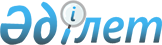 Об установлении публичного сервитутаПостановление акимата Сарысуского района Жамбылской области от 13 августа 2019 года № 181. Зарегистрировано Департаментом юстиции Жамбылской области 14 августа 2019 года № 4316
      Примечание РЦПИ.

      В тексте документа сохранена пунктуация и орфография оригинала.
      В соответствии со статьями 17, 69, 119 Земельного кодекса Республики Казахстан от 20 июня 2003 года, статьями 31, 37 Закона Республики Казахстан "О местном государственном управлении и самоуправлении в Республике Казахстан" от 23 января 2001 года акимат Сарысуского района ПОСТАНОВЛЯЕТ:
      1. Установить акционерному обществу "Казахтелеком" публичный сервитут сроком на 3 (три) года, без изъятия земельных участков у собственников и землепользователей, на земельные участки площадью 53,9666 гектар для прокладки волоконно-оптической линий связи, согласно приложению к настоящему постановлению.
      2. Коммунальному государственному учреждению "Отдел земельных отношений акимата Сарысуского района" в установленном законодательством порядке обеспечить:
      государственную регистрацию настоящего постановления в органах юстиции;
      в течение десяти календарных дней после государственной регистрации настоящего постановления направление его на официальное опубликование;
      размещение настоящего постановления на интернет-ресурс акимата Сарысуского района Жамбылской области;
      принятие иных мер, вытекающих из настоящего постановления.
      3. Контроль за исполнением настоящего постановления возложить на заместителя акима района Кокея Олжаса Тургыновича.
      4. Настоящее постановление вступает в силу со дня государственной регистрации в органах юстиции и вводится в действие по истечении десяти календарных дней после дня его первого официального опубликования. Площади земель установленные публичный сервитут для прокладки волоконно-оптической линий связи
					© 2012. РГП на ПХВ «Институт законодательства и правовой информации Республики Казахстан» Министерства юстиции Республики Казахстан
				
      Аким района 

Қ. Мәдібек
Приложение к постановлению
акимата Сарысуского района
№____ от "___" ____ 2019 года
№
Город, сельский округ
Общая площадь (гектар)
В том числе (гектар)
В том числе (гектар)
В том числе (гектар)
В том числе (гектар)
В том числе (гектар)
№
Город, сельский округ
Общая площадь (гектар)
Пашни
Сенокосы
Пастбища
Прочие
Под строительства
1
Игилик
5,9377
-
-
5,4904
0,4473
-
2
Байкадам
2,2857
-
-
2,2857
-
-
3
Жайылма
1,557
-
-
1,557
-
-
4
Туркестан
2,3544
-
-
2,3544
-
-
5
Тогызкент
23,5087
-
-
21,2001
2,3086
-
6
Жанатас 
3,8911
-
-
1,8291
2,062
-
7
Жанаарык
5,0769
-
-
5,0769
-
-
8
Жанаталап
9,3551
-
-
9,3071
0,048
-
Всего 
53,9666
-
-
49,1007
4,8659
-